19/01/2017Dear Parents/Carers,Positive Learning Behaviour SystemEarlier this week we officially launched our new Positive Learning Behaviour System which is now fully operational from P1 - P7.This positive system encourages and expects good behaviour and will ensure our classrooms and spaces inside and outside are safe, positive places for everyone to learn and grow.The system is organised into five components.1. Clear expectations – Our school rules –The Four Bs:Be SafeBe respectfulBe all you can beBe ready to learn2. Code of conduct3. Good to be green schemeGreen/yellow/red behaviourRewardsConsequences4. Individual behaviour plans5. Tracking of pupil behaviourThis week your child will come home with a copy of our School Code of Conduct.You may have seen this before as it was devised by the Parent Council some yearsago. We have decided to refresh and relaunch this as it includes the requiredrules and expectations for behaviour in school and is still very appropriate andvalid. I would appreciate if you could read the Code of Conduct with your child andask them to sign it. There are also parental expectations that you should readand sign. The child should then return the form to school and the teacher willsign their part of the contract and the form will then be sent home for you tokeep.A group of P7 pupils called the Green team are currently working on a leaflet todetail how the Good to be Green system works and this will be parent mailed toyou as soon as it is completed.The main focus of the system is promoting green behaviour and rewarding this withhouse points, green time and green postcards and letters. If yellow behaviour andred behaviour is displayed, there then will be consequences because the child isnot following the rules and expectations agreed by the whole school.Please find attached a draft flowchart that explains how the system works.Green behaviours, yellow behaviours and red behaviours are listed below-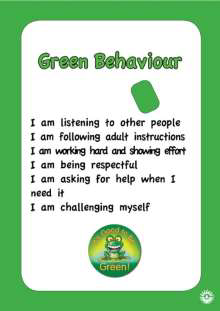 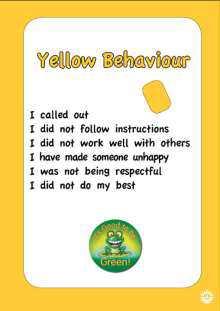 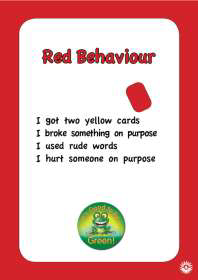 Parents will be called or sent a letter if their child reaches a red card and hasdisplayed any of the listed red behaviours. A yellow slip will be sent home by theclass teacher if a child has had three or more yellow cards in the week. This willallow the parent to discuss behaviour with their child and encourage improvementsthe following week.The management team in the school are on duty in a room each playtime and lunchtime and pupils who need time to reflect on school rules and the code of conductwill spend time there to plan how they can remain on green.If a child is repeatedly on red cards a meeting with parents and teachers will beheld to produce an Individual Behaviour Plan. This plan will be actioned to supportthe child to follow the Code of Conduct and the agreed rules of school.I plan to set up a power point explaining each part of the system at the next openparent event but hopefully your child will be able to tell you about how the systemis working in their own class. We had a launch assembly on Tuesday and thesystem was outlined to all pupils and all staff.Thank you for your anticipated support which should promote good behaviours in allaspects of school life.Yours sincerely,Mrs Lynn ServiceDHT